						St. Paul’s Lutheran Church and School			February 2020
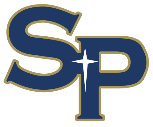 February  2020February  2020February  2020February  2020February  2020SunMonTueWedThuFriSat1 4-6th Grade Basketball Invitational2   8:30am Sunday School & Bible Classes9:30am Worship ServiceSCRIP DAY6th-8th Grade Confirmation after service3:00 pm LEGs Bible Study3:00 pm Men’s Group3 7:00pm LWML Meeting4 9:30 am Pastors’ Conference- Warsaw3:30 pm PTL Meeting6:30 pm Outreach5 8:05am Day School Chapel4:00-8:00 pm Panera Bread Fundraiser7:00pm Parish Planning Meeting6 9:30am Ladies Bible Study7-8th Grade Basketball - Away7 9:30am Preschool Chapel8 9 8:30am Sunday School & Bible Classes9:30am Worship Service6th-8th Grade Confirmation after service5:00pm Bell Choir Practice6:00 pm Adult Choir Practice10 11 2:00 pm PW at the Whitlock6:30 pm Outreach12 6:30am Men’s Bible Study Breakfast8:05am Day School Chapel13 9:30am Ladies Bible Study9:30am Preschool Chapel7:00 pm Euchre’ Party14 15 16 8:30am Sunday School & Bible Classes9:30am Worship Service6th-8th Grade Confirmation after serviceParish Fellowship Meeting after service3:00 pm LEGs Bible Study3:00 pm Men’s Group5:00pm Bell Choir Practice6:00 pm Adult Choir Practice17   Presidents’ DayNO SCHOOL7:00pm Board Meetings18 6:30 pm Outreach19 8:05am Day School Chapel20 9:30am Ladies Bible Study6:30pm Board of Lay Ministry Meeting21 9:30am Preschool Chapel22 2:00 – 5:00pm Barnes & Noble Book Fair23 8:30am Sunday School & Bible Classes9:30am Worship Service6th-8th Grade Confirmation after service5:00pm Bell Choir Practice6:00 pm Adult Choir Practice24 25 6:30 pm Outreach26  Ash Wednesday6:30am Men’s Bible Study Breakfast11:00am Day School and Preschool Chapel6:00pm Dinner7:00pm Worship27 9:30am Ladies Bible Study28 29 